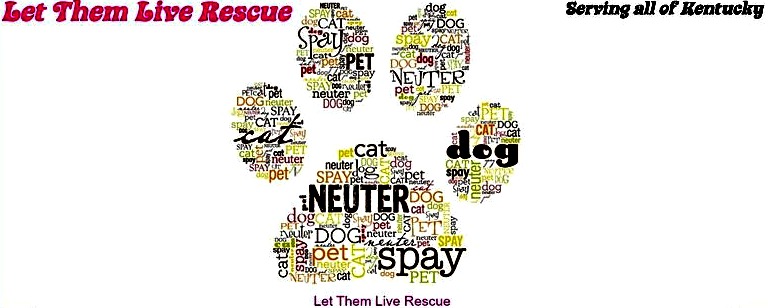                LET THEM LIVE RESCUE ADOPTION APPLICATION                                     Po Box 455 ~ Taylorsville, KY 40071                                                                                                                       Letthemlive@msn.com                                                                  804-339-1188Prior to the adoption of an animal, we ask that you complete this application. This information will help the LET THEM LIVE RESCUE Achieve its goal of finding permanent, responsible, loving homes for the animals in our care and allow LET THEM LIVE RESCUE to better assist you in finding a pet suited to your needs. If you do not agree do not complete. Adopter Name: ________________________________________Date:____________________Address: _____________________________City: ___________________ State: _____ Zip:___________DOB:____________Home Phone ( )____________ Alternate Phone ( )____________ Email _______________________________Where do you work________________________________________________________________________-To be considered for adoption today you need to: Please x each one in agreement_ Be at least 19 years old._ Have knowledge and consent of all adults living in your household_ Have a valid government-issued photo ID_ Have landlords consent to bring an animal onto the property should you be a renter_ No outside dogs or unaltered dogs already in house. All animals must be altered in home or proof of medical reason why not able to be altered for medical reasons.  _ All animals in home must be current with all vet care and vaccines. (Unless your vet has written reasons why such can not be done. Must present this at time of adoption and must be verified)_ Understand that LET THEM LIVE RESCUE reserves the right to refuse the adoption of any animal.Requirements for adoption of any dog or puppy from Let Them Live Rescue is they will be ONLY inside dogs. We do not adopt dogs for outside dogs. Requirements of adoption * All dogs adopted from LET THEM LIVE RESCUE will be to INSIDE homes ONLY. We DONOT adopt out to outside homes or homes that chain out dogs, or that have outside kept dogs/chained dogs.  Why do you want to adopt this pet? _____________________________________________________________________How many pets do you currently have in your household?Cats: ______ Breed(s): _______________________________ Spayed/neutered? _ Yes _ No Ages:______________Dogs: ______ Breed(s): _______________________________ Spayed/neutered? _ Yes _ No Ages:______________Other: ______ Types: ___________________________________________________ Ages: ___________________Have you ever adopted a pet from LET THEM LIVE RESCUE? _Yes _ NoIf yes, what?___________________________ Where is this pet now?____________________________Have you ever surrendered an animal? _Yes _NoIf yes, why? ____________________________________________________________________________What is your housing situation? _Own _Rent_House _Condo/Town Home _Mobile Home _Apartment _FarmAre you planning to move in the next six months? _Yes _ NoIf yes, what will you do with your pet?___________________________________________________________________Are there children living in the household? _Yes _ No If yes what are the Ages: ________________________________________Does anyone in the household have animal allergies? _Yes _NoIf yes, how do you plan to manage this issue? _____________________________________________________________THIS PET WILL BE KEPT INSIDE.  You agree with this.  ____YES    ________NOHow will you keep this pet confined to your property ? _Fenced Yard _ Invisible Fence _On a Leash Are you familiar with the animal laws in your town? _No _Yes  If yes, what are they?Can you afford veterinary care, grooming, emergency expenses, supplies and food for the lifetime of this pet? (These expenses can often add up to hundreds of dollars each year.) _Yes _NoName and phone number for a Vet Check of your Current Animals Vets: 2 References required one must not be related but must have known you at least 1 year.  Not Optional Name___________________ Phone Number_____________________Name___________________ Phone Number_____________________All pets making the transition from Rescue to a new home need time to adjust to a new family and may require housetraining and behavior training. Are you willing to provide any needed training? _Yes _NoInformation regarding the history, health and behavior of adopted animals may not be available or accurate.What behavior would you be unwilling to work with?______________________________________________________What reasons might cause you to return this pet?__________________________________________________________Because so many Rescue animals have unknown medical histories, a quarantine period is recommended if you have other pets at home. Even though they are vetted, also allows a proper time to work a new pet into the fold of a new pack if there are other pets in the home.  Are you able to separate this new animal from your other pets? _Yes _ No _Not applicablePlease review the following adoption policies and information. After reading each item, place your initials next to each one so that it is clearly understood and noted that you have read and understand this policies. Physical Examination -- LETTHEMLIVE RESCUE encourages you to take your new pet to a veterinarian within the next five (5) days for a follow-up exam. ______________Any puppies that are adopted under the age of 4 months will still need to have at least one or more sets of puppy vaccines, We state that all puppies need 3 or 4 sets of vaccines depending on age and must have a rabies at the age in which law requires.  Your completed adoption you agree at your cost to finish all puppy vaccines still remaining.  This will be done by a licensed Vet clinic. ____________________At any point that this pet should be unable to be cared for regardless of the reasons the adopter shall contact LETTHEMLIVE RESCUE and make arrangements at the adopters cost and means to return said animal to same place or arranged place of return.  Legal recourse will be taken should the animal be given away or anyway else rehomed at any point in it’s lifetime without the notification to this rescue prior to that taking place. We take adoption seriously and so should you.  ___________________At any point in time LetThemLive Rescue has legal right to make an unannounced visit to your home for the reasons of home visit, annual check, or any complaint or concern that might arise from or with the adoption of this animal.  The refusal to produce the animal will immediately warrant the legal action taken and said animals repossessed into the rescue until the matter can be evaluated.  This is added to each and every application for the protection of animal in each application. ___________*At the time of an approved adoption the animal is unaltered you will have no more than 30 days to have animals spay/neutered under the age of 12 weeks old and 14 days if 12 weeks and older and proof returned to this Rescue. This will be in written form through means of a certificate from a licensed veterinarian. If adopter does not supply said proof within those allotted days it will result in said animal being repossessed at the cost of the adopter. And could result in further legal action. _____________.No Cash Refunds -- No cash refunds or charge credits will be given for returned animals. Please think about your adoption decision carefully and thoroughly! Failure to pick any adopted pet up within 48 hrs will result in no refund and cancellation of contract.  Take this serious.  Ownership is a privilege.  There is no return of adoption fees.Quarantine Period – We strongly advise you to keep your newly adopted pet isolated from your existing pets until your veterinarian confirms its health. All of the animals available for adoption come in from high kill shelters and there is no way of knowing for sure what they may or may not have in contact with in those shelters. We do not take any responsibility for pets care after the adoption application is approved and entered into.  LET THEM LIVE RESCUE is unable to treat pets currently in your home which may have been exposed to illness from your newly adopted pet. And we will assume no responsibility as to this. _____________Microchip: If you adopt and your pet is microchipped you MUST register this pet immediately into your name and information and failure to do so could result in a violation of the contract.  This is for your new pets best interest and the fact that they are chipped and it is no cost to you but a benefit for you and your pets safety this is a MUST.  Your pet can not be found if you do not register it.  So please immediately take care of this.  We do check to verify this being done. ______________Ownership Agreement – As the new owner, you agree to take full responsibility for the care and wellbeing of this pet for its lifetime. Once the adoption is finalized, you will be responsible for all medical bills and decisions regarding this animal.The undersigned agrees and understands the requirements of this agreement and signs to state this in a legal contract.  If undersign should fail to comply with any of these requirements at any time during his/her owner ship of said animal then Let Them Live Rescue has the right to Re-take / Re-Claim animal, And said animal can be readopted to another adopter through the rescue. If this should result any parties listed in this agreement will NOT be allowed to adopt through this rescue in the future. __________________Please print your name, date and sign below.I have read, understand and agree to abide by the above-mentioned policiesName (please print)  Signature Date MAKE SURE YOU HAVE READ THIS ENTIRE ADOPTION APPLICATION AND CONTRACT BEFORE YOU SIGN.  Let Them Live Rescue Spay/Neuter Agreement   ONLY FOR PUPPIES THAT ARE NOT OLD ENOUGH OR BIG ENOUGH TO BE SAFELY SPAYED OR NEUTERED. SO IF YOUR BABY IS SPAYED OR NEUTERED THIS DOES NOT APPLY BUT YOU MUST STILL SIGN AND STATE ALREADY SPAYED OR NEUTERED .Permanent ownership of this dog is contingent upon your compliance with this Addendum.  Proof of the spay/neuter has to be received by Let Them Live Rescue within fourteen (30) days after the surgery. In the event that the dog’s health does not allow this agreement to be honored, Let Them Live Rescue must be provided with a statement from your veterinarian that this dog is not yet in physical or emotional condition for surgery. Based upon the veterinarian’s evaluation of this dog the Adopter will contact the veterinarian and establish the earliest date that the procedure can be performed. Adopter will notify Let Them Live Rescue of this amendment in writing, at which time all other conditions of this agreement will apply and be enforced. This is the responsibility of the ADOPTER, not the veterinarian, to ensure that Let Them Live Rescue  has received verification that the surgery has been performed. Failure to comply with this agreement by the date below, unless otherwise agreed to in writing; will be considered a breach of the Contract, and ADOPTER will transport this dog back to Let Them Live Rescue and will not be entitled to a refund of any amount or the return of any adopted pet. I agree that this spay/neuter agreement constitutes final notice of the spay/neuter requirement and no further notice is required to institute legal action for violation of the terms of this contract.  All fees (legal and investigative) accumulated from enforcing this contract will be the sole obligation of the purchase.  I have read and understand the above and agree to abide by its contents:By my signature below, I agree to have this dog spayed/neutered by no later than__30 days from date of adoption if under 12weeks of age and within 14 days if older than 12 weeks__, and I understand that this spay/neuter agreement is an agreement that this dog will not produce a litter of puppies either as purposely bred or by accidental breeding. I also agree that should puppy not be altered that I will return said puppy back to Let Them Live Rescue with no refund.  We do not offer refunds on dogs either seized and or animals that are returned by adopters. But by not complying with this agreement as stated therein is understanding pet will be reclaimed by rescue. Adopter’s Signature:___________________________________ Date:______________________ Adopter's Name: (please print):___________________________________ Address:___________________________________________ City:____________State_______ Zip:____________ Telephone number (home):(______)______________ (work):(______)_______________ Driver’s License Number: _____________________ Issuing state:______ Let Them Live Rescue Authorized Signature______________________________ SPAYING OR NEUTERING YOUR DOG IS HEALTHIER FOR THEM Neutering a male eliminates the possibility of testicular tumors and efficiently reduces the chance of prostate problems. Neutering decreases the chance of peri-anal tumors and hernias that are in older, un-neutered males. Neutered males are less likely to escape a yard and find a female in heat. This reduces the chance of them being hit by cars, getting into fights or lost.      Females spayed before their first estrous cycle reduces her chance of mammary tumors, ovarian cancer and uterine infection.  A spayed female eliminates the unsightly mess of the bleeding during her heat cycle that ends up on your flooring and furniture, and stops neighborhood stray males from coming over or through your fence to breed with her. Spaying and neutering before sexual maturity has a temperament benefit. Males neutered early in life tend to be less aggressive. Neutered males are less likely to mark in the house.   A spayed female does not have hormonal mood swings and will make a far superior pet. A female with a litter can become very aggressive. Spaying makes your female a better companion. There are so many animals out there already and the shelters are full of unwanted pets. As this is the way yours started out and those dedicated to them as we are here at Let Them Live Rescue  fight daily to save their lives be mature and a role model spay and neuter. It is law in this contract. Get a pet, enjoy your pet, and have them spayed or neutered; it will lengthen their lives in the long run. I will personally be verifying your spay/neuter so I urge you to do this in the correct time frame.  This is a legal agreement.Initial your understanding of this application in completeness _________________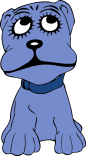 